Gordon James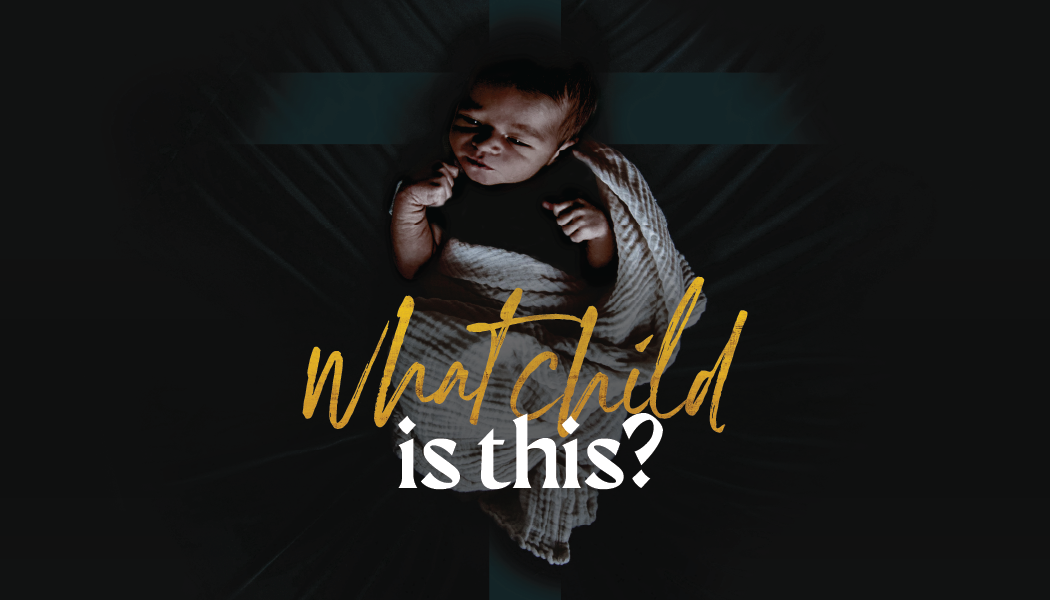 Position/Title(123) 456-7890gordonj@email.comwww.website.com1234 Main St.Johannesburg, SA 12345